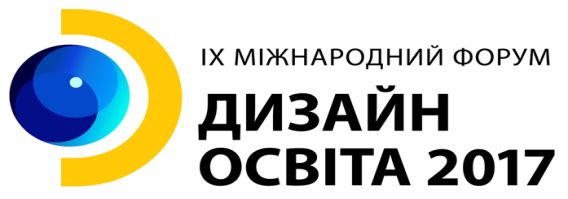 ХАРКІВСЬКА ДЕРЖАВНА АКАДЕМІЯ ДИЗАЙНУ І МИСТЕЦТВ ПРОГРАМА ІХ МІЖНАРОДНОГО ФОРУМУ "ДИЗАЙН-ОСВІТА 2017" (9-12 жовтня 2017 року)Понеділок9.10.2017з 9001200-17001200-17001100-1200Заїзд представників ВНЗ та формування виставки дипломних робіт дизайнерських шкіл (реєстрація у холі, корпус 1, перший поверх)Виконання конкурсного завдання з рисункаВиконання конкурсного завдання з дизайну у номінаціяхФінал конкурсу «Artmotion contest»Вівторок10.10.2017Середа11.10.20171300-14001400-15001500-1700900-10001000-15001000-15001000-11301200-14301300-14001500-16001600-18001000-15001000-15001100-13001300-14001400-15001500-16001600-1800ПерерваФінал конкурсу з «Формоутворення»Презентації, лекції, майстер класиРеєстрація учасників міжнародних науково-методичних конференційВиконання конкурсного завдання з рисункаВиконання конкурсного завдання з дизайну у номінаціяхПленарні засіданняСекційні засіданняПерерваУрочисте відкриття ІХ Міжнародного форуму "Дизайн-освіта 2017"(хол, корпус 1, перший поверх)Конкурсний показ дипломних робіт у номінаціях «Дизайн одягу» та «Мультимедійний дизайн»Виконання конкурсного завдання з рисункаВиконання конкурсного завдання з дизайну у номінаціяхКруглий стіл учасників Форуму з проблеми: «Дизайнерська освіта 
за умов глобалізації та четвертої індустріальної революції»ПерерваВідкриття виставки творчих робіт гостей форумуПрезентація наукових та методичних видань (бібліотека, корпус 3, другий поверх)Робота журі конкурсу з рисункуРобота журі конкурсу з дизайну у номінаціяхРобота журі конкурсу дипломних проектівЧетвер12.10.2017900-1100Презентації навчальних закладів учасників ІХ Міжнародного форуму "Дизайн-освіта 2017"1100-1200Відкриття виставки1200-14301500-1700Культурна програмаУрочисте закриття ІХ Міжнародного форуму "Дизайн-освіта 2017", підсумки конкурсів, нагородження переможців і дружнє святкування 